Related Milestones:Art M1:To develop ideas • Explore ideas and collect visual information. SCULPTURE- TECHNIQUES • Use a combination of shapes. • Include lines and texture. • Use rolled up paper, straws, paper, card and clay as materials. • Use techniques such as rolling, cutting, moulding and carving. To develop ideas• Respond to ideas and starting points. PRINT- TECHNIQUES • Use repeating or overlapping shapes. • Mimic print from the environment (e.g. wallpapers). • Use objects to create prints (e.g. Fruit, vegetables or sponges). • Press, roll, rub and stamp to make prints.To develop ideas • Explore ideas and collect visual information. TO TAKE INSPIRATION FROM THE GREATS (CLASSIC AND MODERN) • Describe the work of notable artists, artisans and designers. • Use some of the ideas of artists studied to create pieces. PAINTING- TECHNIQUES • Use thick and thin brushes. • Mix primary colours to make secondary. • Add white to colours to make tints and black to colours to make tones. • Create colour wheels. COLLAGE • Use a combination of materials that are cut, torn and glued. • Sort and arrange materials. • Mix materials to create texture.To develop ideas • Explore different methods and materials as ideas develop DIGITAL MEDIA - TECHNIQUES • Use a wide range of tools to create different textures, lines, tones, colours and shapes.Music M1:To perform • Take part in singing, accurately following the melody. • Follow instructions on how and when to sing or play an instrument. • Make and control long and short sounds, using voice and instruments. • Imitate changes in pitch. To describe music • Identify the beat of a tune. • Recognise changes in timbre, dynamics and pitch.To compose music • Create a sequence of long and short sounds. • Clap rhythms. • Create a mixture of different sounds (long and short, loud and quiet, high and low). • Choose sounds to create an effect. • Sequence sounds to create an overall effect. • Create short, musical patterns. • Create short, rhythmic phrases.To transcribe • Use symbols to represent a composition and use them to help with a performance. The ArtsTake One PictureWhat is an artist?Who was Claude Monet?Which is your favourite Monet painting and why?What do Monet’s paintings look like and how could you paint like him?What different media could you use to create a piece of art work? What is a sculpture and what could you use to make one?What is a print and how could you create your own?How do you collage?What makes a good singing performance?How could you make up your own song and use symbols the write it down?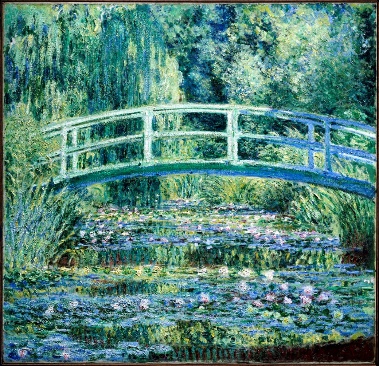 What is an artist?Who was Claude Monet?Which is your favourite Monet painting and why?What do Monet’s paintings look like and how could you paint like him?What different media could you use to create a piece of art work? What is a sculpture and what could you use to make one?What is a print and how could you create your own?How do you collage?What makes a good singing performance?How could you make up your own song and use symbols the write it down?